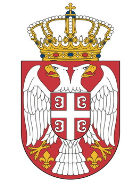 РЕПУБЛИКА СРБИЈАМИНИСТАРСТВО ПОЉОПРИВРЕДЕ, ШУМАРСТВА И ВОДОПРИВРЕДЕУПРАВА ЗА ШУМЕKOНКУРСНА  ДОКУМЕНТАЦИЈАза јавну набавку број: 404-02-303/2020-10Београд, јуни 2020. годинеНа основу чл. 39. и 61. Закона о јавним набавкама („Службени гласник РС” број 124/12,14/2015 и 68/2015) (у даљем тексту: Закон), Правилника о обавезним елементима конкурсне документације у поступцима јавних набавки и начину доказивања испуњености услова („Службени гласник РС”, број: 86/15), Одлуке о покретању поступка јавне набавке број: 404-02-303/1/2020-10 и Решења о образовању Комисије за јавну набавку број: 404-02-303/2/2020-10, припремљена је:КОНКУРСНА ДОКУМЕНТАЦИЈАза јавну набавку мале вредностиЈН бр. 404-02-303/2020-10Конкурсна документација садржи:I  ОПШТИ ПОДАЦИ О ЈАВНОЈ НАБАВЦИ1. Подаци о наручиоцуНаручилац: Министарство пољопривреде, шумарства и водопривреде – УПРАВА ЗА ШУМЕ Адреса: Омладинских бригада 1, Нови Београд Интернет страница: www.upravazasume.gov.rsПИБ: 108508191      МБ:17855140   Текући рачун:  840-1620-212. Врста поступка јавне набавкеПредметна јавна набавка се спроводи у поступку јавне набавке мале вредности у складу са Законом и подзаконским актима којима се уређују јавне набавке.3. Предмет јавне набавкеПредмет јавне набавке број: 404-02-303/2020-10 је набавка добара –горива за потребе Управе за шуме Министарства пољопривреде, шумарства и водопривреде.Понуђена добра морају у целини да одговарају захтевима из конкурсне документације.4. Напомена уколико је у питању резервисана јавна набавка:  Јавна набавка није резервисана.5. Напомена уколико се спроводи електронска лицитацијаНе спроводи се електронска лицитација.6. Контакт  лице: Пантелић ЈованаЕлектронска адреса: jovana.pantelic@minpolj.gov.rs;  телефон: 0112605015.II  ПОДАЦИ О ПРЕДМЕТУ ЈАВНЕ НАБАВКЕПредмет јавне набавке	Предмет јавне набавке је набавка горива (бензин, дизел гориво и течни нафтни гас).Ознака из ОРН: 09132100 - безоловни бензин евро премијум БМБ 95;09134220- Евро дизел ЕN 590; 09133000 - течни нафтни гас (ТНГ).2.  Предметна јавна набавка је обликована по партијама и то:ПАРТИЈА 1. безоловни бензин евро премијум БМБ 95ПАРТИЈА 2. Евро дизел ЕN 590ПАРТИЈА 3. течни нафтни гас (ТНГ)3. Предметна јавна набавка се односи на период од 12 месеци.III ТЕХНИЧКЕ КАРАКТЕРИСТИКЕ1.Начин, место и рок испоруке Испорука добара која су предмет јавне набавке је сукцесивна, а количину и динамику утврђује Наручилац усменим или писменим захтевом лица овлашћеног за набавку. Наручилац задржава право да одступи од процењене количине добара из обрасца спецификације конкурсне документације.За све партијеИспорука горива вршиће се сукцесивно путем дебитних картица на бензинским станицама понуђача на територији Републике Србије у складу са захтевима и потребама наручиоца. Дебитна картица ће представљати средство евидентирања купопродајних трансакција горива које врши наручилац. Наручивање и преузимање картица од понуђача вршиће се на основу писаног захтева Наручиоца, који садржи врсту горива, регистарске ознаке и врсту возила или име и презиме за које ће бити издата дебитна картица.2.Врсте и количине горива по партијамаПАРТИЈА 1. безоловни бензин евро премијум БМБ 95         Планирана количина: 33.000 (тридесеттрихиљаде) литараПАРТИЈА 2. Евро дизел ЕN 590         Планирана количина: 8.000(осамхиљада) литараПАРТИЈА 3. течни нафтни гас (ТНГ)         Планирана количина:11.250 (једанаестхиљададвестапедесет) литараКоличина предметних добара може бити измењена зависно од  остварене потрошње купца (наручиоца) током уговореног периода испоруке.У случају формално-правних измена статуса наручиоца, уговор могу примењивати правни следбеници, са свим правима и обавезама претходних корисника уговора.3. Квантитативан и квалитативан пријем добара Пријем и испорука предметних добара вршиће се у складу са важећим законским и подзаконским прописима. Мерење се врши уређајима одобрених типова од стране Дирекције за мере и драгоцeне метале. Испоручена добра морају у погледу квалитета испуњавати стандарде SRPS, а у складу са Правилником о техничким и другим захтевима за течна горива нафтног порекла („Службени гласник РС” бр.111/2015, 106/2016, 60/2017, 117/2017, 120/ 2017 - исправка, 50/2018, 101/2018 и 93/2019).4. Начин спровођења контроле и обезбеђивања гаранције квалитета У случају записнички утврђених недостатака у квалитету и квантитету испоручених добара (важи за све партије), понуђач мора исте отклонити најкасније у року од 3 дана, од дана сачињавања записника о рекламацији, у супротном наручилац задржава право да раскине уговор.5. Гаранција Понуђач је дужан да гарантује квалитет испоручених добара у складу са важећим прописима и стандардима која се односе на испоруку предметних добара.IV УСЛОВИ ЗА УЧЕШЋЕ У ПОСТУПКУ ЈАВНЕ НАБАВКЕ ИЗ ЧЛ. 75. И 76. ЗАКОНА И УПУТСТВО КАКО СЕ ДОКАЗУЈЕ ИСПУЊЕНОСТ  ТИХ УСЛОВА1. ОБАВЕЗНИ УСЛОВИ (ЧЛАН 75. ЗАКОНА) Понуђач у поступку јавне набавке приликом подношења понуде мора доказати:1.1. да је регистрован код надлежног органа, односно уписан у одговарајући регистар;да понуђач и његов законски заступник није осуђиван за неко од кривичних дела као члан организоване криминалне групе, да није осуђиван за кривична дела против привреде, кривична дела против животне средине, кривично дело примања или давања мита, кривично дело преваре;да је измирио доспеле порезе, доприносе и друге јавне дажбине у складу са прописима Републике Србије или стране државе када има седиште на њеној територији;да је поштовао обавезе које произлазе из важећих прописа о заштити на раду, запошљавању и условима рада, заштити животне средине, као и да понуђач нема забрану обављања делатности која је на снази у време подношења понуде.да има важећу дозволу надлежног органа у складу са чланом 75. став 1. тачка 5) ЗЈН, за обављање делатности која је предмет јавне набавке у складу са Законом о енергетици и подзаконским актима.2. ДОДАТНИ УСЛОВИ Доказе доставити у понуди2.1. Финансијски и пословни капацитет (јединствено за све партије): 2.1.1. Финансијски капацитет Укупно остварен приход за 2019. годину - минимално 90.000.000,00 динара (члан 77. став 2. тачка 2) ЗЈН).2.1.2. Пословни капацитет Укупна вредност испоручених добара које су предмет јавне набавке у 2017, 2018. и 2019. години – минимум 145.000.000,00 динара (члан 77. став 2. тачка 2) ЗЈН).УСЛОВИ КОЈЕ МОРА ДА ИСПУНИ ПОНУЂАЧ АКО ИЗВРШЕЊЕ НАБАВКЕ ДЕЛИМИЧНО ПОВЕРАВА ПОДИЗВОЂАЧУ Понуђач је дужан да у понуди наведе да ли ће извршење јавне набавке делимично поверити подизвођачу. Ако понуђач у понуди наведе да ће делимично извршење набавке поверити подизвођачу дужан је да наведе проценат укупне вредности набавке који ће поверити подизвођачу, а који не може бити већи од 50 % као и део предмета набавке који ће извршити преко подизвођача. Ако понуђач у понуди наведе да ће делимично извршење набавке поверити подизвођачу, дужан је да наведе назив подизвођача, а уколико уговор између наручиоца и понуђача буде закључен, тај подизвођач ће бити наведен у уговору. Понуђач је дужан да наручиоцу, на његов захтев, омогући приступ код подизвођача ради утврђивања испуњености услова. Понуђач је дужан да за подизвођаче достави доказе о испуњености обавезних услова Поглављe IV. УСЛОВИ ЗА УЧЕШЋЕ У ПОСТУПКУ ЈАВНЕ НАБАВКЕ И УПУТСТВО КАКО ДА СЕ ДОКАЗУЈЕ ИСПУЊЕНОСТ УСЛОВА Обавезни услови, члан 75. став 1. тачка 1), 2) и 4) ЗЈН, а доказ о испуњености услова из члана 75. став 1. тачка 5) ЗЈН за део набавке који ће извршити преко подизвођача. Ако је за извршење дела јавне набавке чија вредност не прелази 10% укупне вредности јавне набавке потребно испунити обавезан услов из тачке 5) наведених услова понуђач може доказати испуњеност тог услова преко тог подизвођача којем је поверио извршење тог дела набавке. Понуђач је дужан да за подизвођаче достави изјаву која је саставни део конкурсне документације. Понуђач у потпуности одговара наручиоцу за извршење обавеза из поступка јавне набавке, односно за извршење уговорних обавеза, без обзира на број подизвођача.УСЛОВИ КОЈЕ МОРА ДА ИСПУНИ СВАКИ ОД ПОНУЂАЧА ИЗ ГРУПЕ ПОНУЂАЧА Понуду може поднети група понуђача. Сваки понуђач из групе понуђача мора да испуни обавезне услове из Поглавља IV. УСЛОВИ ЗА УЧЕШЋЕ У ПОСТУПКУ ЈАВНЕ НАБАВКЕ (чл. 75. ЗЈН) И УПУТСТВО КАКО ДА СЕ ДОКАЗУЈЕ ИСПУЊЕНОСТ УСЛОВА, став 1. Обавезни услови, тачка 1), 2) и 4) а додатне услове испуњавају заједно, осим ако наручилац из оправданих разлога не одреди другачије. Обавезни услов из члана 75. став 1. тачка 5) ЗЈН, дужан је да испуни понуђач из групе понуђача којем је поверено извршење дела набавке за који је неопходна испуњеност тог услова. Саставни део заједничке понуде је споразум којим се понуђачи из групе међусобно и према наручиоцу обавезују на извршење јавне набавке, а који садржи: 1) податке о члану групе који ће бити носилац посла, односно који ће поднети понуду и који ће заступати групу понуђача пред наручиоцем; 2) опис послова сваког од понуђача из групе понуђача у извршењу уговора. Понуђачи који поднесу заједничку понуду одговарају неограничено солидарно према наручиоцу.Докази о испуњености услова могу се достављати у неовереним копијама, осим ако другачије није одређено конкурсном документацијом. Наручилац може пре доношења одлуке о закључењу уговора писмено затражити од понуђача чија је понуда на основу извештаја комисије за јавну набавку оцењена као најповољнија, да у року од пет дана од дана позива достави на увид оригинал или оверену копију свих или појединих доказа. Ако понуђач у остављеном року не достави на увид оригинал или оверену копију тражених доказа, његова понуда биће одбијена као неприхватљива. Понуђач је дужан да без одлагања писмено обавести  Наручиоца било којој промени у вези са испуњеношћу услова из поступка јавне набавке, која наступи до доношења одлуке, односно закључења оквирног споразума, а наручиоце до закључења уговора односно током важења уговора о јавној набавци и да је документује на прописани начин. Уколико је понуђач у складу са чланом 78. ЗЈН, уписан у регистар понуђача, није дужан да приликом подношења понуде доказује испуњеност обавезних услова, ако наведе интернет страницу на којој су тражени подаци (докази) јавно доступни. Понуђач није дужан да доставља доказе који су јавно доступни на интернет страницама надлежних органа ако наведе интернет страницу на којој су тражени подаци (докази) јавно доступни. Ако понуђач има седиште у другој држави, Наручилац може да провери да ли су документи којима понуђач доказује испуњеност тражених услова издати од стране надлежних органа те државе. Ако понуђач није могао да прибави тражена документа у року за подношење понуде, због тога што она до тренутка подношења понуде нису могла бити издата по прописима државе у којој понуђач има седиште и уколико уз понуду приложи одговарајући доказ за то, понуђачу ће бити дозвољено да накнадно достави тражена документа у примереном року. Ако се у држави у којој понуђач има седиште не издају докази из члана 77. ЗЈН, понуђач може уместо доказа да приложи своју писану изјаву дату под кривичном и материјалном одговорношћу оверену пред судским или органом управе, јавним бележником (нотар) или другим надлежним органом те државе. Наведена изјава, уколико није издата на српском језику мора бити преведена на српски језик и оверена од стране судског тумача.V ОБРАСЦИ ЗА ОЦЕНУ ИСПУЊЕНОСТИ УСЛОВА404-02-303/2020-10ИЗЈАВА О ПРИХВАТАЊУ УСЛОВАИЗ ПОЗИВА И КОНКУРСНЕ ДОКУМЕНТАЦИЈЕПотврђујемо да смо разумели и у потпуности, без резерве прихватили све услове наручиоца у вези учешћа у предметној јавној набавци, односно услове и правила објављена у позиву као и услове и захтеве назначене у конкурсној документацији. Свесни смо и сагласни да ти услови у целини представљају саставни део уговора који ће се закључити са најповољнијим понуђачем и који мора бити сагласан са овим условима. Као овлашћено лице за заступање понуђача, одговорно изјављујем да су сви подаци садржани у понуди истинити, уз свест да давање нетачних или непотпуних информација подлеже прекршајној одговорности у складу са чланом 170. Закона о јавним набавкама и да може довести до искључења из овог поступка и свих будућих поступака набавки наручиоца као и да ће случај бити пријављен Управи за јавне набавке и Комисији за заштиту права РС.Обавезујем се да, на захтев наручиоца, у року од 5 (пет) дана од дана пријема захтева, доставим  тражене доказе којима се потврђује веродостојност података датих у понуди.Сагласни смо да наручилац може, у случајевима предвиђеним уговорним одредбама, реализовати предвиђено средство обезбеђења у пуном обиму, без посебних услова или сагласности.Овом поступку јавне набавке приступамо након пажљивог упознавања са посебним захтевима наручиоца садржаним у конкурсној документацији, у духу добрих пословних обичаја, а у циљу закључења уговора о предметној јавној набавци. Уколико будемо сматрали да су се у току спровођења овог поступка стекли услови за подношење захтева за заштиту права понуђача, исти ћемо покренути у складу са законским одредбама али ни у ком случају мотив и сврха учешћа у предметном поступку јавне набавке није подношење захтева за заштиту понуђача нити опструкција поступка јавне набавке у било ком смислу.  Место_____________Датум_____________Напомена:1 .Уколико понуду подноси група понуђача, Изјава мора бити потписана од стране овлашћеног лица сваког понуђача из групе понуђача (иста се може копирати у потребном броју примеракИЗЈАВА ПОНУЂАЧА О ИСПУЊЕНОСТИ УСЛОВА ИЗ ЧЛАНА 75. и 76. ЗАКОНА О ЈАВНИМ НАБАВКАМА  404-02-303/2020-10	У складу са чланом 77. став 4. Закона, под пуном материјалном и кривичном одговорношћу, као заступник понуђача, дајем следећуИ З Ј А В У	Понуђач  _____________________________________________[ назив понуђача] у поступку јавне набавке горива за службена возила, испуњава све услове из чл. 75. и 76. Закона, односно услове дефинисане конкурсном документацијом за предметну јавну набавку, и то:Понуђач је регистрован код надлежног органа, односно уписан у одговарајући регистар;Понуђач и његов законски заступник нису осуђивани за неко од кривичних дела као члан организоване криминалне групе, да није осуђиван за кривична дела против привреде, кривична дела против животне средине, кривично дело примања или давања мита, кривично дело преваре;Понуђач је поштовао обавезе које произлазе из важећих прописа о заштити на раду, запошљавању и условима рада, заштити животне средине и гарантује да нема забрану обављања делатности која је на снази у време подношења понуде;Понуђач је измирио доспеле порезе, доприносе и друге јавне дажбине у складу са прописима Републике Србије (или стране државе када има седиште на њеној територији);Место_____________Датум_____________НАПОМЕНЕ:1. Уколико понуду подноси група понуђача, Изјава мора бити потписана од стране овлашћеног лица сваког понуђача из групе понуђача (иста се може копирати у потребном броју примерака).  2. Понуђач потписује наведену изјаву, уколико не доставља тражене доказе.И З Ј А В АУ предметној јавној набавци подизвођачу ______________________________________из ________________________________, делимично поверавам _____________ % укупне вредности набавке, а што се односи на: _________________________________________________________________________________ _________________________________________________________________________________ _________________________________________________________________________________ _________________________________________________________________________________ _________________________________________________________________________________ Напомена: Проценат укупне вредности набавке који се поверава подизвођачу не може бити већи од 50 %. Понуђач је дужан да наведе део предмета набавке који ће се извршити преко подизвођача. У случају потребе Изјаву копирати Датум:__________________																		_______________________								Потпис овлашћеног лицаИЗЈАВА ПОДИЗВОЂАЧА О ИСПУЊЕНОСТИ УСЛОВА ИЗ ЧЛАНА 75. ЗАКОНА О ЈАВНИМ НАБАВКАМА  404-02-303/2020-10	У складу са чланом 77. став 4. Закона, под пуном материјалном и кривичном одговорношћу, као заступник подизвођача, дајем следећуИ З Ј А В У	Подизвођач____________________________________________[навести назив подизвођача] у поступку јавне набавке добара-горива за службена возила, редни број 1.1.1, испуњава све услове из чл. 75. Закона, односно услове дефинисане конкурсном документацијом за предметну јавну набавку, и то:Подизвођач је регистрован код надлежног органа, односно уписан у одговарајући регистар;Подизвођач и његов законски заступник нису осуђивани за неко од кривичних дела као члан организоване криминалне групе, да није осуђиван за кривична дела против привреде, кривична дела против животне средине, кривично дело примања или давања мита, кривично дело преваре;Подизвођач је поштовао обавезе које произлазе из важећих прописа о заштити на раду, запошљавању и условима рада, заштити животне средине и гарантује да нема забрану обављања делатности која је на снази у време подношења понуде;Подизвођач је измирио доспеле порезе, доприносе и друге јавне дажбине у складу са прописима Републике Србије (или стране државе када има седиште на њеној територији).Место_____________Датум_____________НАПОМЕНЕ:1. Уколико понуђач подноси понуду са подизвођачем, Изјава мора бити потписана од стране овлашћеног лица подизвођача (иста се може копирати у потребном броју примерака).  2.  Подизвођач потписује наведену изјаву, уколико не доставља тражене доказе.На основу Закона о меници („Сл. лист ФНРЈ”, бр. 104/46, „Сл. лист СФРЈ”, бр. 16/65, 54/70 и 57/89, „Сл. лист СРЈ”, бр. 46/96 и „Сл. лист СЦГ”, бр. 1/2003 - Уставна повеља), и тач. 1, 2 и 6 Одлуке о облику и садржини и начину коришћења јединствених инструмената платног промета („Службени гласник РС”, бр. 55/2015, 78/2015, 82/2017, 65/2018 и 22/2019)ДУЖНИК:______________________________________Седиште:_______________________________________Матични број:___________________________________ПИБ:___________________________________________Текући рачун: :______________________код банке:_____________________________у _____________________, дана_______________ 2020. годинеМЕНИЧНО ОВЛАШЋЕЊЕ(Гаранција за добро извршење посла)На име гаранције уредног извршавања уговорних обавеза према Управи за шуме Министарства пољопривреде, шумарства и водопривреде Републике Србије (у даљем тексту: Управа), по основу Уговора број 404-02-303/_/2020-10 од ___________2020. године (попуњава наручилац) о набавци добара- гориво за службена возила, партија број:______, за потребе Управе, а који је Дужник закључио са Управом, у прилогу вам достављамо 1 (једну) меницу бр.__________________________.	Овом изјавом овлашћујемо Управу да меницу из претходног става ове изјаве може попунити ради наплате својих доспелих потраживања у складу са одредбама Уговора уписом износа који одговара висини од 10% укупне вредности уговора без обрачунатог пореза на додату вредност, што номинално износи _________ динара, као меницу „по виђењу”, „без протеста”, без трошкова, безусловно и вансудски уписом датума издавања менице на дан њеног попуњавања те извршити домицилирање менице према потребама Управе и овако попуњену меницу активирати ради њене наплате са свих рачуна Дужника, у случајевима предвиђеним уговором. Дужник се одриче права на повлачење овог овлашћења, на стављање приговора на задужење и на сторнирање задужења по овом основу за наплату.	Овлашћујемо банке код којих имамо рачуне да исплату - плаћање изврше на терет свих наших рачуна, као и да поднети налог за наплату заведу у редослед чекања у случају да на рачунима уопште нема или нема довољно средстава или због поштовања приоритета у наплати с рачуна.	Поверилац може захтевати исплату менице ако Дужник: не испуњава уговорне обавезе на начин и у роковима како је то дефинисано уговором. Напомена: 1. Менично овлашћење и достављена меница морају бити потписани од стране лица које је наведено у картону депонованих потписа.2. Меницу и менично овлашћење доставља само изабрани понуђач у року од 3 дана од дана закључења уговора с тим што се, уз меницу доставља и доказ о регистрацији менице и картон депонованих потписа оверен од стране пословне банке, с тим да овера не може бити старија од три месеца.ОБРАЗАЦ ТРОШКОВА ПРИПРЕМЕ ПОНУДЕ404-02-303/2020-10У складу са чланом 88. став 1. Закона, понуђач  ______________________ [навести назив понуђача], доставља укупан износ и структуру трошкова припремања понуде, како следи у табели:Место_____________Датум_____________НАПОМЕНЕ: У  складу  са  чланом 88. ЗЈН  понуђач  може  да  у  оквиру  понуде  достави  укупан  износ  и  структуру трошкова припремања понуде. Трошкове  припреме  и  подношења  понуде  сноси  искључиво  понуђач  и  не  може  тражити  од наручиоца накнаду трошкова. Ако  је  поступак  јавне  набавке  обустављен  из  разлога  који  су  на  страни  наручиоца, наручилац  је  дужан  да  понуђачу  надокнади  трошкове  израде  узорка  или  модела,  ако  су израђени у складу са техничким спецификацијама наручиоца и трошкове прибављања средства обезбеђења, под условом да је понуђач тражио накнаду тих трошкова у својој понуди. *Ова  изјава  је  у  складу  са  Правилником  о  обавезним  елементима  конкурсне  документације  у поступцима јавних  набавки  и  начину  доказивања  испуњености  услова(„Сл. Гласник РС” бр. 86/2015 и 41/2019) обавезни елемент конкурсне документације. ДОСТАВЉАЊЕ ОВЕ ИЗЈАВЕ НИЈЕ ОБАВЕЗНО.Образац бр. 1 – јединствено за све партијеНазив референтног наручиоца:_______________________________________________Седиште:__________________________________________________________________Улица и број:_______________________________________________________________Телефон:___________________________Матични број:______________________Пиб:_______________________________У складу са чланом 77. став 2. тачка 2. подтачка 1) ЗЈН, достављамо вамП О Т В Р Д Укојом потврђујемо да је______________________________________________________________________________________________________________________________________________у 2017, 2018. и 2019. години, испоручио горива укупној вредности од  _____________________(словима:____________________________________________________________ ), без ПДВ-а.Потврда се издаје на захтев ______________________________________________________________________________________________________________________, а ради учешћа у јавној набавци добара број 1.1.1 Наручиоца Управе за шуме, Министарства пољопривреде, шумарства и водопривреде, чији је предмет набавка горива за службена возила и у друге сврхе се не може користити.Место:_________________Датум:_________________Наручилац – купац_______________________Потпис овлашћеног лицаНапомена: Образац потврде копирати и доставити за све наручиоце –купце из референтне листеСписак референтних наручилаца- за све паритије –Потврде Наручилаца које се прилажу као докази могу бити оригинали или копије.НАПОМЕНА:- У случају већег броја референтних наручилаца-купаца ову табелу и образац бр. 1 – копирати._______________________ Потпис овлашћеног лицаVI  УПУТСТВО ПОНУЂАЧИМА КАКО ДА САЧИНЕ ПОНУДУПодаци о језику Понуда мора бити сачињена на српском језику. Сва документа у понуди морају бити на српском језику. Уколико је документ на страном језику, мора бити преведен на српски језик и оверен од стране судског тумача. 2. Посебни захтеви наручиоца у погледу начина припремања понуде Понуда се саставља тако што понуђач уписује тражене податке у обрасце који су саставни део конкурсне документације. Пожељно је да сви документи поднети у понуди буду повезани у целину и запечаћени, тако да се не могу накнадно убацивати, одстрањивати или замењивати појединачни листови, односно прилози, а да се видно не оштете листови или печат. Понуђач је дужан да у понуди наведе да ли ће извршење јавне набавке делимично поверити подизвођачу. Ако понуђач у понуди наведе да ће делимично извршење набавке поверити подизвођачу, дужан је да наведе назив подизвођача, а уколико уговор између наручиоца и понуђача буде закључен, тај подизвођач ће бити наведен у уговору. Уколико понуду доставља група понуђача саставни део заједничке понуде је споразум којим се понуђачи из групе међусобно и према наручиоцу обавезују на извршење јавне набавке, а који садржи:1) податке о члану групе који ће бити носилац посла, односно који ће поднети понуду и који ће заступати групу понуђача пред наручиоцем; 2) опис послова сваког од понуђача из групе понуђача у извршењу уговора.Споразумом се уређују и друга питања која наручилац одреди конкурсном документацијом. Наручилац не може од групе понуђача да захтева да се повезују у одређени правни облик како би могли да поднесу заједничку понуду. Уколико понуду подноси група понуђача све обрасце потписује члан групе који ће бити носилац посла који подноси понуду и заступа групу понуђача пред наручиоцем. У том случају образац „Подаци о понуђачу“ се не попуњава. Све Изјаве дате под материјалном и кривичном одговорношћу попуњавају, потписују и оверавају овлашћена лица свих чланова групе.3. Подношење понуде Понуђач понуду подноси непосредно или путем поште. Уколико понуђач понуду подноси путем поште мора да обезбеди да иста буде примљена од стране наручиоца до датума и часа одређеног у позиву за подношење понуде. Понуде се достављају у писаном облику на српском језику у затвореној коверти или кутији, затворене на начин да се приликом отварања понуде може са сигурношћу утврдити да се први пут отвара.Понуде се подносе у затвореној коверти, на адресу: МИНИСТАРСТВО ПОЉОПРИВРЕДЕ, ШУМАРСТВА И ВОДОПРИВРЕДЕ, Управа за шуме, Омладинских бригада 1, 11070  Нови Београд.Коверат са понудом мора имати ознаку ,,Понуда за јавну набавку добара –горива за службена возила, партија број:_________ бр. 404-02-303/2020-10–НЕ ОТВАРАТИ”, а на полеђини назив понуђача, адресу и име и телефон лица за контакт.	Рок за достављање понуде је до 22.06.2020. године до 11:00 сати.Неблаговременом ће се сматрати понуда која није примљена од стране  наручиоца до назначеног датума и часа, без обзира на начин подношења.Наручилац ће, по oкончању поступка јавног отварања понуда, све неблаговремено поднете понуде неотворене вратити понуђачима, са назнаком да су поднете неблаговремено.Понуђач може да поднесе само једну понуду. Понуђач може да поднесе понуду за једну или више партија.4. Понуда са варијантама није дозвољена5. Начин измене, допуне и опозива понуде Понуђач може у року за подношење понуде да измени, допуни или опозове своју понуду и то непосредно или путем поште, на начин који је одређен за подношење понуде, са јасном назнаком који део понуде мења односно која документа накнадно доставља. 6. Обавештење понуђачу у вези подношења понуде Понуђач који је самостално поднео понуду не може истовремено да учествује у заједничкој понуди или као подизвођач, нити да учествује у више заједничких понуда.7. Подизвођач Понуђач је дужан да у понуди наведе да ли ће извршење јавне набавке делимично поверити подизвођачу. Ако понуђач у понуди наведе да ће делимично извршење набавке поверити подизвођачу дужан је да наведе проценат укупне вредности набавке који ће поверити подизвођачу, а који не може бити већи од 50 % као и део предмета набавке који ће извршити преко подизвођача. Ако понуђач у понуди наведе да ће делимично извршење набавке поверити подизвођачу, дужан је да наведе назив подизвођача, а уколико уговор између наручиоца и понуђача буде закључен, тај подизвођач ће бити наведен у уговору. Понуђач је дужан да наручиоцу, на његов захтев, омогући приступ код подизвођача ради утврђивања испуњености услова. Понуђач у потпуности одговара наручиоцу за извршење обавеза из поступка јавне набавке, односно за извршење уговорних обавеза, без обзира на број подизвођача.8. Обавештење о саставном делу заједничке понуде Саставни део заједничке понуде је споразум којим се понуђачи из групе међусобно и према наручиоцу обавезују на извршење јавне набавке, а који садржи: 1) податке о члану групе који ће бити носилац посла, односно који ће поднети понуду и који ће заступати групу понуђача пред наручиоцем; 2) опис послова сваког од понуђача из групе понуђача у извршењу уговора. Споразумом се уређују се и друга питања која наручилац одреди конкурсном документацијом. Наручилац не може од групе понуђача да захтева да се повезују у одређени правни облик како би могли да поднесу заједничку понуду.9. Валута Цена мора бити изражена у динарима, без пореза на додату вредност (ПДВ). Цена добара се може мењати у складу са кретањем цена на тржишту.Уговори ће бити закључени на процењену вредност партија, јер цена добара није фиксна. Наручилац задржава право да одступи од процењене количине добара.10. Захтеви у погледу начина и услова плаћања Плаћање добара која су предмет набавке вршиће се авансно за све партије.На основу извршених авансних уплата, Наручиоцу се издаје коначна фактура која гласи на износ потрошених средстава и служи за „затварање“ аванса једанпут месечно. Понуђач је дужан да једном месечно уз коначну фактуру доставља Извештај о месечном снабдевању горива по свим дебитним картицама. Наручилац може преузимати гориво до висине уплаћених средстава. Уколико снабдевање у обрачунском периоду не буде обухваћено извештајем за тај период, биће обухваћено извештајем за наредни период. Приликом закључења уговора, Наручилац може у договору са понуђачем прихватити издавање авансног - коначног рачуна, као и на крају обрачунског периода издавање признанице са прегледом свих извршених трансакција. Сви достављени рачуни морају да садрже број и датум закљученог уговора. Понуђач је дужан да изврши регистрацију фактуре у складу са Правилником о начину и поступку регистровања фактура односно других захтева за исплату, као и начину вођења и садржају Централног регистра фактура („Службени гласник РС” број 7/2018, 59/2018 и 8/2019). Обавезе Наручиоца из уговора које доспевају у наредној буџетској години биће реализоване највише до износа средстава која ће Наручиоцу бити одобрена за наредну буџетску годину.11. Заложно право Потраживања из појединачно закључених уговора не могу се уступати другим правним или физичким лицима, нити се на њима може успостављати заложно право, односно не могу на било који други начин бити коришћена као средство обезбеђења према трећим лицима.12. Средства финансијског обезбеђењаГаранција за добро извршење посла је бланко соло меница са одговарајућим меничним овлашћењем коју доставља само изабрани понуђач.Понуђач чија понуда буде изабрана као најповољнија, дужан је да у року од три дана од дана потписивања уговора на име средства финансијског обезбеђења за добро извршење посла, преда наручиоцу бланко соло меницу, потписану од стране овлашћеног лица понуђача  чије су име и начин потписивања садржани у картону депонованих потписа и оверену печатом,  као и менично влашћење садржано у делу V конкурсне документације као  и доказ о регистрацији менице и картон депонованих потписа.Вредност гаранције – средства обезбеђења за добро извршење посла утврђује се у износу који одговара висини од 10% од вредности уговора без обрачунатог пореза на додату вредност.Средство обезбеђења за добро извршење посла мора трајати најмање 30 (тридесет)  дана дуже од истека уговореног рока за извршење предметне услуге. Уколико понуђач не обезбеди и не преда наручиоцу средство обезбеђења за добро извршење посла у назначеном року, уговор не ступа на снагу (одложни услов), а наручилац задржава право да потпише уговор са следећим најбоље рангираним понуђачем.  	У случају подношења заједничке понуде, средство обезбеђења доставља понуђач који је у Споразуму одређен као понуђач који ће у име групе понуђача дати средство обезбеђења.Меница се доставља за сваку партију посебно.13. Реализација средства финансијског обезбеђењa Средство финансијског обезбеђења може да се реализује уколико понуђач не испуњава обавезе из поступка јавне набавке, као и уговорне обавезе.14. Заштита података наручиоца Наручилац ће захтевати заштиту поверљивости података које понуђачима ставља на располагање, укључујући и њихове подизвођаче. Лице које је примило податке одређене као поверљиве дужно је да их чува и штити, без обзира на степен те поверљивости. 15. Заштита података понуђача Наручилац ће чувати као поверљиве све податке о понуђачима садржане у понуди који су посебним прописом утврђени као поверљиви и које је као такве понуђач означио речју „ПОВЕРЉИВО“ у понуди. Наручилац ће одбити давање информације која би значила повреду поверљивости података добијених у понуди. Неће се сматрати поверљивим докази о испуњености обавезних услова, цена и други подаци из понуде који су од значаја за примену елемената критеријума и рангирање понуде.Додатне информације или појашњења у вези са припремањем понуде  Комуникација у поступку јавне набавке врши на начин одређен чланом 20. Закона. Све измене и допуне конкурсне документације као и додатне информације и обавештења у вези са припремањем понуде, чине саставне елементе конкурсне документације.	Наручилац је овлашћен да у било ком моменту, а пре истека рока за подношење понуда, на сопствену иницијативу или као одговор на питање евентуалног понуђача, измени конкурсну документацију.	У наведеном случају, Наручилац ће измену конкурсне документације и евентуално продужење рока за подношење понуда објавити на Порталу јавних набавки и на својој интернет страници. Ако наручилац измени или допуни конкурсну документацију 8 или мање дана пре истека рока за подношење понуда, дужан је да продужи рок за подношење понуда и објави обавештење о продужењу рока за подношење понуда. По истеку рока предвиђеног за подношење понуда наручилац не може да мења нити да допуњује конкурсну документацију. Тражење додатних информација или појашњења у вези са припремањем понуде телефоном није дозвољено. Заинтересовано лице може тражити од наручиоца додатне информације или појашњења у вези са  припремањем понуде, најкасније 5 (пет) дана пре истека рока за подношење понуда.У том случају Наручилац ће заинтересованом лицу одговорити у писаном облику у року од 3 (три) дана од дана пријема захтева и истовремено ту информацију објавити на Порталу јавних набавки и на својој интернет страници.	Захтев за додатне информације или појашњења заинтересована лица достављају искључиво у писаном облику редовном или електронском поштом.Понуђач и Наручилац су сагласни да се ради бржег и ефикаснијег поступања целокупна преписка и комуникација, као и достављање врши електронском поштом, те да наредног дана од слања електронском поштом почињу да теку сви законски рокови, с тим да се достава одлуке о додели уговора односно одлуке о обустави поступка врши редовном или курирском поштом. Сходно члану 20, став 6 .Закона,  страна која је извршила достављање дужна је да од друге стране захтева да на исти начин потврди пријем тог документа, што је друга страна дужна и да учини када је то неопходно као доказ да је извршено достављање.Електронска адреса Наручиоца преко које ће се вршити комуникација и достављање одговора, појашњења, записника о отварању понуда, одлуке о додели уговора и сл. у конкретној јавној набавци је jovana.pantelic@minpolj.gov.rsПитања која се упућују редовном поштом треба слати на адресу: МИНИСТАРСТВО ПОЉОПРИВРЕДЕ, ШУМАРСТВА И ВОДОПРИВРЕДЕ- Управа за шуме, Омладинских бригада 1, Нови Београд, уз напомену „Објашњења – јавна набавка број 404-02-303/2020-10ˮ.   Додатна објашњења од понуђача после отварања понуда,  контрола и допуштене исправке 	После отварања понуда наручилац може приликом стручне оцене понуда да у писаном облику захтева од понуђача додатна објашњења која ће му помоћи при прегледу, вредновању и упоређивању понуда, а може да врши контролу (увид) код понуђача, односно његовог подизвођача (члан 93. Закона). Уколико наручилац оцени да су потребна додатна објашњења или је потребно извршити контролу (увид) код понуђача, односно његовог подизвођача, наручилац ће понуђачу оставити примерени рок да поступи по позиву наручиоца, односно да омогући наручиоцу контролу (увид) код понуђача, као и код његовог подизвођача. Наручилац може уз сагласност понуђача да изврши исправке рачунских грешака уочених приликом разматрања понуде по окончаном поступку отварања. Ако се понуђач не сагласи са исправком рачунских грешака, наручилац ће његову понуду одбити као неприхватљивуУ случају разлике између јединичне и укупне цене, меродавна је јединична цена.Критеријум за оцењивање понуда за све партијеОдлука о  додели уговора биће донета применом критеријума економски најповољнија понуда за сваку партију појединачно.Оцењивање и рангирање достављених понуда заснива се на следећим елементима критеријума:1. ЦЕНА Највећи број пондера по овом елементу критеријумa је 80. Број пондера по основу овог елемента критеријума израчунава се на следећи начин:			  80 x најнижа укупна понуђена ценаПондери по основу цене =   -----------------------------------------------					  понуђена укупна цена2. РАСПРОСТРАЊЕНОСТ МРЕЖЕРаспрострањеност мреже подразумева број продајних објеката, број бензинских станица на територији Републике Србије.Највећи број пондера по овом елементу критеријумa је 20.Број пондера по основу овог елемента критеријума израчунава се на следећи начин:						   20 x понуђени број продајних објекатаПондери по основу продајних објеката =  --------------------------------------------------					                                 највећи број продајних објекатаЗа партије 1 и 2 број продајних објеката на територији Србије понуђач доказује достављањем списка продајних објеката на свом меморандуму, са седиштем (адресом), бројем телефона, именом и презименом одговорног лица за сваки продајни објекат, а за партију 3 доставља се број продајних објеката на којима се точи ТНГ.Сваки списак мора бити потписан од стране одговорног лица понуђача.Понуде са истом понуђеном ценом У случају да два или више понуђача имају исти укупан број пондера наручилац ће доделити уговор понуђачу који оствари већи број пондера по основу елемента критеријума цена.Одустанак од јавне набавке и обустава поступкаНаручилац задржава право да, у случају постојања објективних разлога који му нису били познати нити су се могли предвидети у време покретања јавне набавке, а који доводе до онемогућавања окончања започетог поступка одустане од исте и донесе одлуку о обустави поступка.  Овакву одлуку наручилац доноси у писаној форми и доставља понуђачу у законском року, у складу са одредбама члана 109. Закона о јавним набавкама.Кoришћeњe пaтeнaтa, кao и oдгoвoрнoст зa пoврeду зaштићeних прaвa интeлeктуaлнe свojинe трeћих лицa 	Накнаду за коришћење патената, као и одговорност за повреду заштићених права интелектуалне својине трећих лица сноси понуђач.Негативне референце 	Наручилац ће одбити понуду уколико поседује доказ да је понуђач у претходне три године у поступку јавне набавке:поступао супротно забрани из чл. 23. и 25. Закона o јавним набавкама;учинио повреду конкуренције;доставио неистините податке у понуди или без оправданих разлога одбио да закључи уговор о јавној набавци, након што му је уговор додељен;одбио да достави доказе и средства обезбеђења на шта се у понуди обавезао.              Наручилац ће одбити понуду уколико поседује доказ који потврђује да понуђач није испуњавао своје обавезе по раније закљученим уговорима о јавним набавкама који су се односили на исти предмет набавке, за период од претходне три године.Докази могу бити:правоснажна судска одлука или коначна одлука другог надлежног органа;исправа о реализованом средству обезбеђења испуњења обавеза у поступку јавне набавке или испуњења уговорних обавеза;исправа о наплаћеној уговорној казни;рекламације потрошача, односно корисника, ако нису отклоњене у уговореном року;извештај надзорног органа о изведеним радовима који нису  у складу са пројектом, односно уговором;изјава о раскиду уговора због неиспуњења битних елемената уговора дата на начин и под условима предвиђеним законом којим се уређују облигациони односи;доказ о ангажовању на извршењу уговора о јавној набавци лица која нису означена у понуди као подизвођачи, односно чланови групе понуђача;други одговарајући доказ примерен предмету јавне набавке, одређен конкурсном документацијом, који се односи на испуњење обавеза у ранијим поступцима јавне набавке или по раније закљученим уговорима о јавним набавкама.             Наручилац може одбити понуду ако поседује доказе који се односе на поступак који је спровео или уговор који је закључио и други наручилац ако је предмет јавне набавке истоврсан. Понуђач за кога Наручилац поседује доказ који потврђује да понуђач није испуњавао своје обавезе по раније закљученим уговорима о јавним набавкама који су се односили на исти предмет набавке, у складу са чланом 83. Закона, а који има негативну референцу за предмет набавке који није истоврстан предмету ове јавне набавке, а уколико таквом понуђачу буде додељен уговор, дужан је да у тренутку закључења уговора преда наручиоцу банкарску гаранцију за добро извршење посла, која ће бити са клаузулама: безусловна и платива на први позив. Банкарска гаранција за добро извршење посла издаје се у висини од 15%, (уместо 10% из тачке 14. Упутства понуђачима какода сачине понуду) од укупне вредности уговора без ПДВ-а, са роком важности који је 30 (тридесет) дана дужи од истека рока за коначно извршење посла. Ако се за време трајања уговора промене рокови за извршење уговорне обавезе, важност банкарске гаранције за добро извршење посла мора да се продужи.Рок за закључење уговора            Према члану 113. Закона о јавним набавкама Наручилац ће закључити уговор о јавној набавци са понуђачем којем је додељен уговор у року од 8 (осам)  дана од дана протека рока за подношење захтева за заштиту права.            Ако понуђач којем је додељен уговор одбије да закључи уговор о јавној набавци, наручилац може да закључи уговор са првим следећим најповољнијим понуђачем.У случају да је поднета само једна понуда наручилац може закључити уговор пре истека рока за подношење захтева за заштиту права, у складу са чланом 112. став 2. тачка 5) Закона.Захтев за заштиту права	Захтев за заштиту права подноси се наручиоцу, а копија се истовремено доставља Републичкој комисији. Захтев за заштиту права може се поднети у току целог поступка јавне набавке, против сваке радње наручиоца. Захтев за заштиту права којим се оспорава врста поступка, садржина позива за подношење понуда или конкурсне документације сматраће се благовременим ако је примљен од стране наручиоца најкасније 3 дана пре истека рока за подношење понуда, без обзира на начин достављања и уколико је подносилац захтева у складу са чланом 63. став 2. Закона указао наручиоцу на евентуалне недостатке и неправилности, а наручилац исте није отклонио.Захтев за заштиту права којим се оспоравају радње које наручилац предузме пре истека рока за подношење понуда, а након истека рока из члана 149. став 3. сматраће се благовременим уколико је поднет најкасније до истека рока за подношење понуда. После доношења одлуке о додели уговора и одлуке о обустави поступка, рок за подношење захтева за заштиту права је 5 дана од дана објављивања одлуке на Порталу јавних набавки. Захтевом за заштиту права не могу се оспоравати радње наручиоца предузете у поступку јавне набавке ако су подносиоцу захтева били или могли бити познати разлози за његово подношење пре истека рока за подношење захтева из члана 149. ст. 3. и 4. Закона, а подносилац захтева га није поднео пре истека тог рока. Ако је у истом поступку јавне набавке поново поднет захтев за заштиту права од стране истог подносиоца захтева, у том захтеву се не могу оспоравати радње наручиоца за које је подносилац захтева знао или могао знати приликом подношења претходног захтева.Захтев за заштиту права не задржава даље активности наручиоца у поступку јавне набавке у складу са одредбама члана 150. овог закона. Наручилац објављује обавештење о поднетом захтеву за заштиту права на Порталу јавних набавки и на својој интернет страници најкасније у року од два дана од дана пријема захтева за заштиту права.Подносилац захтева је дужан да уплати таксу у изнoсу од 60.000,00 динара уколико оспорава одређену радњу наручиоца пре отварања понуда или уколико оспорава одлуку о додели уговора и одлуку о обустави поступка,  на број жиро рачуна: 840-30678845-06.Захтев за заштиту права садржи:1) назив и адресу подносиоца захтева и лице за контакт;2) назив и адресу наручиоца;3) податке о јавној набавци која је предмет захтева, односно о одлуци наручиоца;4) повреде прописа којима се уређује поступак јавне набавке;5) чињенице и доказе којима се повреде доказују;6) потврду о уплати таксе из члана 156. овог закона;7) потпис подносиоца.Као доказ о уплати таксе, у смислу члана 151. став 1. тачка 6) ЗЈН, прихватиће се:1. Потврда о извршеној уплати таксе из члана 156. ЗЈН која мора садржати следеће елементе:1) да буде издата од стране банке и да садржи печат банке;2) да представља доказ о извршеној уплати таксе, што значи да потврда мора да садржи податак да је налог за уплату таксе, односно налог за пренос средстава реализован, као и датум извршења налога. 3) износ таксе из члана 156. ЗЈН чија се уплата врши;4) број рачуна: 840-30678845-06;5) шифру плаћања: 153 или 253;6) позив на број: подаци о броју или ознаци јавне набавке поводом које се подноси захтев за заштиту права;7) сврха: ЗЗП; назив наручиоца; број или ознака јавне набавке поводом које се подноси захтев за заштиту права;8) корисник: буџет Републике Србије;9) назив уплатиоца, односно назив подносиоца захтева за заштиту права за којег је извршена уплата таксе;10) потпис овлашћеног лица банке.2. Налог за уплату, први примерак, оверен потписом овлашћеног лица и печатом банке или поште, који садржи и све друге елементе из потврде о извршеној уплати таксе наведене под тачком 1.3. Потврда издата од стране Републике Србије, Министарства финансија, Управе за трезор, потписана и оверена печатом, која садржи све елементе из потврде о извршеној уплати таксе из тачке 1, осим оних наведених под (1) и (10), за подносиоце захтева за заштиту права који имају отворен рачун у оквиру припадајућег консолидованог рачуна трезора, а који се води у Управи за трезор (корисници буџетских средстава, корисници средстава организација за обавезно социјално осигурање и други корисници јавних средстава);4. Потврда издата од стране Народне банке Србије, која садржи све елементе из потврде о извршеној уплати таксе из тачке 1, за подносиоце захтева за заштиту права (банке и други субјекти) који имају отворен рачун код Народне банке Србије у складу са законом и другим прописом.Детаљно упутство за уплату таксе се са свим осталим детаљима  о начину  уплате  може  пронаћи у оквиру банера  „упутство о уплати таксе" на интернет адреси Републичке комисије за заштиту права http://kjn.rs/uputstvo-o-uplati-takse/?sr_pismo=lat . Потписивању уговора са понуђачем који је по одлуци изабран за потписивање уговора приступиће се у року од 8 дана по истеку рока за подношење захтева за заштиту права из члана 149. Закона о јавним набавкама односно по окончању евентуалног поступка за заштиту права.Поступак заштите права понуђача регулисан је одредбама чл.138-167 ЗЈН.25. Измене током трајања уговора Наручилац може, на основу члана 115. ЗЈН након закључења појединачног уговора о јавној набавци повећати обим предмета набавке, уколико за то постоје оправдани разлози.Место_____________					Датум_____________VII ОБРАЗАЦ ПОНУДЕНа основу позива за подношење понуде за јавну набавку горива и мазива дајем понуду како следи:Понуда број:____________________Датум:________________Понуду подносим за (заокружити и попунити):А) целокупну набавкуБ) за партију број:_______________СПЕЦИФИКАЦИЈА СА СТРУКТУРОМ ПОНУЂЕНЕ ЦЕНЕПАРТИЈА 1.Рок важења понуде: ____ дана од дана јавног отварања понуда (минимум 30 дана).ПАРТИЈА 2.Рок важења понуде: ____ дана од дана јавног отварања понуда (минимум 30 дана).ПАРТИЈА 3.Рок важења понуде: ____ дана од дана јавног отварања понуда (минимум 30 дана).Наручилац задржава право да одступи од процењене количине.РАСПРОСТРАЊЕНОСТ МРЕЖЕ Распрострањеност мреже подразумева број продајних објеката (број бензинских станица на територији Републике Србије). Број продајних објеката ЗА ПАРТИЈУ 1 и 2 на територији Србије понуђач доказује достављањем у понуди списка продајних објеката на свом меморандуму, са седиштем (адресом), бројем телефона, именом и презименом одговорног лица за сваки продајни објекат, а за ПАРТИЈУ 3 доставља се број продајних објеката на којима се точи ТНГ. Сваки списак мора бити потписан од стране одговорног лица понуђача.Број продајних објеката за партију 1 и 2 _____________________ (уписати)Број продајних објеката на којима се точи ТНГ___________________ (уписати)Напомене: Образац понуде понуђач мора да попуни и потпише, чиме потврђује да су тачни подаци који су у обрасцу понуде наведени.Уколико понуђачи подносе заједничку понуду, група понуђача може да се определи да образац понуде потписују сви понуђачи из групе понуђача или група понуђача може да одреди једног понуђача из групе који ће попунити и потписати образац понуде. У                                                                                                         Потпис овлашћеног лицаДана: ____________________					     _____________________    1) ОПШТИ ПОДАЦИ О ПОНУЂАЧУ          2) ПОНУДУ ПОДНОСИ:Напомена: заокружити начин подношења понуде и уписати податке о подизвођачу, уколико се понуда  подноси  са  подизвођачем,  односно  податке о  свим  учесницима  заједничке  понуде; Уколико  понуду  подноси  група  понуђача   потребно  је  да  се  наведени   образац   копира  у довољном броју примерака, да се попуни и достави за сваког члана групе. 3) ПОДАЦИ О ПОДИЗВОЂАЧУНапомена:Табелу „Подаци о подизвођачу“ попуњавају само они понуђачи који подносе понуду са подизвођачем, а уколико има већи број подизвођача од места предвиђених у табели, потребно је да се наведени образац копира у довољном броју примерака, да се попуни и достави за сваког подизвођача.4) ПОДАЦИ О УЧЕСНИКУ У ЗАЈЕДНИЧКОЈ ПОНУДИНапомена:Табелу „Подаци о учеснику у заједничкој понуди“ попуњавају само они понуђачи који подносе заједничку понуду, а уколико има већи број учесника у заједничкој понуди од места предвиђених у табели, потребно је да се наведени образац копира у довољном броју примерака, да се попуни и достави за сваког понуђача који је учесник у заједничкој понуди.VIII МОДЕЛ УГОВОРА1.Република Србија – Министарство пољопривреде, шумарства и водопривреде, Управа за шуме – Београд, Омладинских бригада 1, (у даљем тексту: НАРУЧИЛАЦ), коју заступа в.д. директора Саша Стамтаовић, ПИБ 108508191,   матични број: 17855140  шифра делатности: 8411.и2......................................................... из ..............................., ул. ............................................. бр................,   (у даљем тексту: ИЗВРШИЛАЦ), које заступа  ..................................., текући рачун: ................................ који се води код ...................................., ПИБ ....................., матични број: ....................., шифра делатности:..............., Остали учесници у заједничкој понуди:(назив, седиште, адреса, матични број, ПИБ, лице овлашћено за заступање)1.__________________________________________________________________________2._________________________________________________________________________3.__________________________________________________________________________Подизвођачи:(назив, седиште, адреса, матични број, ПИБ, лице овлашћено за заступање)1.__________________________________________________________________________2.__________________________________________________________________________(У случају подношења заједничке  понуде, односно понуде са учешћем подизвођача, у уговору ће бити наведени сви понуђачи из групе понуђача, односно сви подизвођачи)Уговорне стране констатују:- да је Управа за шуме Министарства пољопривреде, шумарства и водопривреде,  у складу са чланом 39. Закона о јавним набавкама („Службени гласник РСˮ, број: 124/12, 14/2015 и 68/2015), спровела  поступак јавне набавке мале вредности број. 404-02-303/2020-10,  чији је предмет набавка добара – гориво за службена возила, за потребе Управе за шума Министарства пољопривреде, шумарства и водопривреде,- да је Извршилац  доставио самостално/  заједничку/  са подизвођачем  понуду број    ____________________ од __________________ године која у потпуности одговара               (попуњава Понуђач уношењем броја и датума понуде)спецификацији из конкурсне документације, која се налази у прилогу Уговора и саставни је део Уговора;	- да Наручилац, на основу Одлуке о избору економски најповољније понуде број: ....  од ___________________  (попуњава Наручилац), изабрао Извршиоца за набавку предметне услуге;   - да Наручилац овај уговор закључује на основу члана 107. Закона о јавним набавкама.ПРЕДМЕТ УГОВОРА, ЦЕНА И УСЛОВИ ПЛАЋАЊА Члан 1.Предмет Уговора је набавка горива за службена возила и то: (спецификација ће бити преузета из понуде по партијама) Количине добара су оквирне.Члан 2.Вредност уговора изражена је у динарима и износи (биће преузето из понуде), без пореза на додату вредност. Цена добара се може мењати у складу са кретањем цена на тржишту.Наручилац задржава право да одступи од процењене количине добара.Члан 3.Плаћање добара која су предмет уговора вршиће се авансно (за све партије).На основу извршених авансних уплата, Наручиоцу се издаје коначна фактура која гласи на износ потрошених средстава и служи за „затварање“ аванса једанпут месечно. Продавац је дужан да једном месечно уз коначну фактуру доставља Извештај о месечном снабдевању горива по свим дебитним картицама. Наручилац може преузимати гориво до висине уплаћених средстава. Уколико снабдевање у обрачунском периоду не буде обухваћено извештајем за тај период, биће обухваћено извештајем за наредни период. Сви достављени рачуни морају да садрже број и датум закљученог уговора.Продавац је дужан да изврши регистрацију фактуре у складу са Правилником о начину и поступку регистровања фактура односно других захтева за исплату, као и начину вођења и садржају Централног регистра фактура („Службени гласник РС”, бр. 7/2018, 59/2018 и 8/2019). Обавезе Наручиоца које доспевају у наредној буџетској години биће реализоване највише до износа средстава која ће Наручиоцу бити одобрена за наредну буџетску годину.Продавац се обавезује да робу из члана 1. овог уговора испоручује Купцу сукцесивно,    у складу са потребама Купца.Испорука и пријем робе вршиће се на бензинским станицама Продавца, према локацијама наведеним у понуди Продавца.Члан 4.Продавац се обавезује да робу – гориво испоручи, у погледу квалитета, у свему према важећим Правилницима о квалитету за ту врсту робе.Члан 5.             Уколико Продавац из објективних разлога не може да испуни своје обавезе, односно није у могућности да изврши испоруку робе из члана 1. овог уговора у складу са условима из понуде, дужан је да о томе одмах обавести Купца  и да обезбеди редовну испоруку адекватне замене СРЕДСТВО ФИНАНСИЈСКОГ ОБЕЗБЕЂЕЊА Члан 6.Извршилац је обавезан да три дана по закључењу уговора, као средство финансијског обезбеђења, за добро извршење посла преда  Наручиоцу гаранцију – једну бланко соло меницу. Уз наведену меницу дужан је да преда и менично овлашћење – изјаву којом овлашћује Наручиоца  да исту попуни износом од 10% од максималне укупне вредности уговора назначене у члану 2 став 1, исказане са обрачунатим порезом на додату вредност, што номинално износи ___________________ динара, у случају да своје обавезе не извршава у складу са роковима и на начин предвиђен овим уговорм.Меницу и меничну изјаву потписује лице овлашћено за потписивање финансијских докумената, према картону депонованих потписа, који не може бити старији од 3 месеца, са оригиналном овером од стране пословне банке понуђача којом се потврђују имена и потписи лица наведених за потписивање као важећа.Фотокопију  картона депонованих потписа са оригиналном овером од стране пословне банке, Извршилац доставља уз средство обезбеђења.	Уз наведену меницу, Извршилац је обавезан доставити и доказ о регистрацији менице, у складу са Одлуком о ближим условима, садржини и начину вођења регистра меница и овлашћења („Службени гласник РС”, бр. 56/2011, 80/2015, 76/2016 и 82/2017)Наручилац се обавезује да меницу са меничним овлашћењем врати  Извршиоцу најкасније у року од 15 (петнаест дана) по истеку уговора, уколико је у међувремену не искористи у складу са претходним ставовима овог члана.             Уколико Извршилац не обезбеди и не преда Наручиоцу средство обезбеђења на начин предвиђен овим чланом, уговор не ступа на снагу и наручилац задржава право да уговор о јавној набавци додели следећем најповољнијем понуђачу.Извршилац је дужан да без одлагања, а најкасније у року од 5 дана од дана настанка промене у било којем од података прописаних члановима 75. и 76. Закона о јавним набавкама, о промени писмено обавести Наручиоца и да је документује на прописан начин.ЗАЛОЖНО ПРАВОЧлан 7.Потраживања из појединачно закључених уговора не могу се уступати другим правним или физичким лицима, нити се на њима може успостављати заложно право, односно не могу на било који други начин бити коришћена као средство обезбеђења према трећим лицима.РEШAВAЊE СПOРOВAЧлaн 8.Све евентуалне спорове, уговорне стране решаваће споразумно, тумачењем одредби уговора, захтева Наручиоца из конкурсне документације и  садржаја изјава и других доказа које је Извршилац доставио уз своју понуду.	Уколико уговорне стране не постигну  споразумно решење, уговарају надлежност стварно надлежног суда у Београду.РАСКИД  УГOВOРAЧлaн 9.             Угoвoр сe може  раскинути споразумно или jеднострано.             Угoвoр се нe мoжe раскинути збoг нeиспуњeњa незнатног дeлa угoвoрних oбaвeзa.             У случajeвимa да се стекну услови за раскид угoвoрa, Наручилац ћe oдмaх oбaвeстити oвлaшћeнo лице Извршиоца.             У случају раскида уговора, уговорне стране задржавају сва права стечена у периоду трајања уговора.Члaн 10. 	 Угoвoр се мoжe раскинути нa oснoву писане сaглaснoсти уговорних страна.              Уговор се може споразумно раскинути у свако доба, уколико престане да постоји заједнички интерес уговорних страна за реализацију предмета уговора, уз прецизно дефинисање међусобних права и обавеза насталих до момента раскида уговора.              Споразумом о раскиду уговора, уговорне стране утврђуjу прaвa и oбaвeза које проистичу из раскида као и дан престанка важења Угoвoрa.              Уколико се уговорне стране другачије нe дoгoвoрe, угoвoр престаје да важи истеком рока од 15 дана од дана споразума о раскиду.Члaн 11.	Свака од уговорних страна може раскинути уговор jeднoстрaнoм изjaвoм воље, учињеној другој уговорној страни у писаној форми, уколико друга уговорна страна не испуњава своје уговорне обавезе. 	Отказни рок износи 8 дана и пoчињe тећи од дaнa достављања писаног oбaвeштeњa o jeднoстрaнoм раскиду угoвoрa.		У случају раскида уговора услед неиспуњења уговорних обавеза друге стране, савесна уговорна страна  има право на накнаду штете у складу са законом. Наручилац може да раскине Уговор и уколико престане потреба за предметном услугом.Члан 12.            Наручилац је нарочито овлашћен да раскине угoвoр jeднoстрaнoм изjaвoм воље уколико Извршилац минимум три пута у току трајања уговора не поступи у складу са чланом 7. уговора.   КOМУНИКAЦИJAЧлaн  13.Кoмуникaциja измeђу Наручиоца и Извршиоца oбaвљaће се у писaнoj фoрми.Писмa сe достављају пoштoм, електронском поштом, тeлeгрaфoм, тeлeксoм, фaксoм или  личнo нa aдрeсe угoвoрних стрaна. ЗАВРШНЕ OДРEДБEЧлан 14.	За све што није предвиђено овим Уговором, примењиваће се одредбе Закона о облигационим односима, у делу у коме нису супротне императивним одредбама Закона о јавним набавкама. Члан 15.           Уговор ступа на снагу даном потписивања од стране овлашћених лица  уговорних страна, с тим да се исти закључује под одложним условом односно ступа на снагу достављањем гаранције за добро извршење посла.            Уговор се закључује на период од 12 месеци.            Потписивањем овог уговора, уговорне стране потврђују да су упознате и сагласне са свим документима који су саставни део овог уговора.            Свe измeнe и допуне овог угoвoрa пуноважне су уколико су сачињене у писаној форми и пoтписане од стране oвлaшћeних лица уговорних странаЧлан 16.	Угoвoр сaчињeн je у 4 (четири) рaвнoглaсна примeркa, од којих свака уговорна страна задржава по 2 (два).Саша Стаматовић,  в.д.директора                                                                    У Београду, дана 10.06.2020.годинеКомисија:1.Богдан Летица, председник _______________________2.Гордана Глигорић, члан _______________________3.Јована Пантелић, члан _______________________ПоглављеНазив поглављаСтранаIОпшти подаци о јавној набавци3IIПодаци о предмету јавне набавке4IIIТехничке карактеристике (спецификација)5IVУслови за учешће у поступку јавне набавке из чл. 75. и 76. Закона и упутство како се доказује испуњеност тих услова6VОбрасци за оцену испуњености услова10VIУпуство понуђачима  како да сачине понуду18VIIОбразац понуде27VIIIМодел уговора32Доказ за правно лице:Извод из регистра Агенције за привредне регистре, односно извод из регистра надлежног Привредног суда; Доказ за предузетнике:Извод из регистра Агенције за привредне регистре, односно из одговарајућег регистра; Доказ за правно лице:1) Извод из казнене евиденције, односно уверењe основног суда на чијем подручју се налази седиште домаћег правног лица, односно седиште представништва или огранка страног правног лица, којим се потврђује да правно лице није осуђивано за кривична дела против привреде, кривична дела против животне средине, кривично дело примања или давања мита, кривично дело преваре; 2) Извод из казнене евиденције Посебног одељења за организовани криминал Вишег суда у Београду, којим се потврђује да правно лице није осуђивано за неко од кривичних дела организованог криминала; 3) Извод из казнене евиденције, односно уверење надлежне полицијске управе МУП-а, којим се потврђује да законски заступник понуђача није осуђиван за кривична дела против привреде, кривична дела против животне средине, кривично дело примања или давања мита, кривично дело преваре и неко од кривичних дела организованог криминала (захтев се може поднети према месту рођења или према месту пребивалишта законског заступника). Уколико понуђач има више законских заступника дужан је да достави доказ за сваког од њих. Доказ за предузетнике и за физичка лица : Извод из казнене евиденције, односно уверење надлежне полицијске управе МУП-а, којим се потврђује да није осуђиван за неко од кривичних дела као члан организоване криминалне групе, да није осуђиван за кривична дела против привреде, кривична дела против животне средине, кривично дело примања или давања мита, кривично дело преваре (захтев се може поднети према месту рођења или према месту пребивалишта). Доказ не може бити старији од 2 месеца пре отварања понуда.Доказ не може бити старији од 2 месеца пре отварања понуда.Доказ за правно лице:Уверења Пореске управе Министарства финансија да је измирио доспеле порезе и доприносе и уверења надлежне локалне самоуправе према седишту понуђача да је измирио обавезе по основу изворних локалних јавних прихода; Доказ за предузетнике:Уверења Пореске управе Министарства финансија да је измирио доспеле порезе и доприносе и уверења надлежне управе локалне самоуправе према седишту понуђача да је измирио обавезе по основу изворних локалних јавних прихода; Доказ за физичко лице:Уверења Пореске управе Министарства финансија да је измирио доспеле порезе и доприносе и уверења надлежне управе локалне самоуправе према седишту понуђача да је измирио обавезе по основу изворних локалних јавних прихода; Доказ не може бити старији од 2 месеца пре отварања понудаДоказ не може бити старији од 2 месеца пре отварања понудаДоказ за правно лице:Попуњена, потписана и оверена Изјава од стране понуђача која је саставни део конкурсне документације Доказ за предузетнике:Попуњена, потписана и оверена Изјава од стране понуђача која је саставни део конкурсне документације Доказ за физичко лице:Попуњена, потписана и оверена Изјава од стране понуђача која је саставни део конкурсне документације Доказ за правно лице:Доставити у понуди - Важећу лиценцу за обављање енергетске делатности трговине моторним и другим горивима на станицама за снабдевање превозних средстава за све партијеДоказ за предузетнике:Доставити у понуди - Важећу лиценцу за обављање енергетске делатности трговине моторним и другим горивима на станицама за снабдевање превозних средстава за све партијеДоказ за физичко лице:Доставити у понуди - Важећу лиценцу за обављање енергетске делатности трговине моторним и другим горивима на станицама за снабдевање превозних средстава за све партијеДоказ за правно лице:- Биланс успеха за 2019. годину на прописаном обрасцу (АОП 1001) или Потврду о регистрацији редовног годишњег финансијског извештаја за 2019. годину од Агенције за привредне регистре (АОП 1001) Доказ за предузетнике:- Потврда о промету код пословне банке за 2019. годину. Доказ за физичко лице:- Потврда о промету код пословне банке за 2019. годину. Доказ за правно лице: Вредност испоручених добара која су предмет јавне набавке доказују се потврдом од референтних наручилаца – купаца са исказаним вредностима на Обрасцу бр. 1 или на другом обрасцу који садржи све захтеване податке и попуњавањем Списка референтних наручилаца. Доказ за предузетнике: Вредност испоручених добара која су предмет јавне набавке доказују се потврдом од референтних наручилаца – купаца са исказаним вредностима на Обрасцу бр. 1 или на другом обрасцу који садржи све захтеване податке и попуњавањем Списка референтних наручилаца. Доказ за физичко лице: Вредност испоручених добара која су предмет јавне набавке доказују се потврдом од референтних наручилаца – купаца са исказаним вредностима на Обрасцу бр. 1 или на другом обрасцу који садржи све захтеване податке и попуњавањем Списка референтних наручилаца. Доказ: Попуњена и потписана Изјава понуђача Доказ: Споразум понуђача доставити у понуди ПОНУЂАЧ- потпис -ПОНУЂАЧ- потпис -ПОДИЗВОЂАЧ- потпис -ПОНУЂАЧ- потпис -Р.бр.ОписИзнос1.2.3.УКУПНО:ПОНУЂАЧ- потпис -Редни бројВредностиспоручених добара без ПДВ-аРедни број121.2.3.4.5.6.7.8.9.10.Укупно:Укупно:1.  ЦЕНА 802.20УКУПНО ПОНДЕРА: УКУПНО ПОНДЕРА: 100ПОНУЂАЧ- потпис -Ред.бр.Назив производа и ознака из општег речника набавкиЈед. мереКол.Јединичнаценабез ПДВ-аУкупна цена без ПДВ-аУкупни ПДВУкупна цена са ПДВ-ом1.09132100 - безоловни бензин евро премијум БМБ 95Лит.	33.000Ред.бр.Назив производа и ознака из општег речника набавкиЈед. мереКол.Јединичнаценабез ПДВ-аУкупна цена без ПДВ-аУкупни ПДВУкупна цена са ПДВ-ом1.09134220- Евро дизел ЕN 590 Лит.	8.000Ред.бр.Назив производа и ознака из општег речника набавкиЈед. мереКол.Јединичнаценабез ПДВ-аУкупна цена без ПДВ-аУкупни ПДВУкупна цена са ПДВ-ом1.09133000 - течни нафтни гас (ТНГ)Лит.	11.250НАЗИВ ПОНУЂАЧА:АДРЕСА ПОНУЂАЧА:МАТИЧНИ БРОЈ ПОНУЂАЧА:	ПОРЕСКИ ИДЕНТИФИКАЦИОНИ БРОЈ ПОНУЂАЧА (ПИБ):ШИФРА ДЕЛАТНОСТИ:ИМЕ ОСОБЕ ЗА КОНТАКТ:ЕЛЕКТРОНСКА АДРЕСА ПОНУЂАЧА:ТЕЛЕФОН:БРОЈ РАЧУНА ПОНУЂАЧА И НАЗИВ БАНКЕ:ЛИЦЕ ОДГОВОРНО ЗА ПОТПИСИВАЊЕ УГОВОРАА) САМОСТАЛНОБ) СА ПОДИЗВОЂАЧЕМВ) КАО ЗАЈЕДНИЧКУ ПОНУДУ1)НАЗИВ ПОДИЗВОЂАЧА:1)АДРЕСА:1)МАТИЧНИ БРОЈ:1)ПОРЕСКИ ИДЕНТИФИКАЦИОНИ БРОЈ:1)ИМЕ ОСОБЕ ЗА КОНТАКТ: 1)ПРОЦЕНАТ УКУПНЕ ВРЕДНОСТИ НАБАВКЕ КОЈИ ЋЕ ИЗВРШИТИ ПОДИЗВОЂАЧ: 1)ДЕО ПРЕДМЕТА НАБАВКЕ КОЈИ ЋЕ ИЗВРШИТИ ПОДИЗВОЂ2)НАЗИВ ПОДИЗВОЂАЧА:2)АДРЕСА:2)МАТИЧНИ БРОЈ:2)ПОРЕСКИ ИДЕНТИФИКАЦИОНИ БРОЈ:2)ИМЕ ОСОБЕ ЗА КОНТАКТ: 2)ПРОЦЕНАТ УКУПНЕ ВРЕДНОСТИ НАБАВКЕ КОЈИ ЋЕ ИЗВРШИТИ ПОДИЗВОЂАЧ: 2)ДЕО ПРЕДМЕТА НАБАВКЕ КОЈИ ЋЕ ИЗВРШИТИ ПОДИЗВОЂ3)НАЗИВ ПОДИЗВОЂАЧА:3)АДРЕСА:3)МАТИЧНИ БРОЈ:3)ПОРЕСКИ ИДЕНТИФИКАЦИОНИ БРОЈ:3)ИМЕ ОСОБЕ ЗА КОНТАКТ: 3)ПРОЦЕНАТ УКУПНЕ ВРЕДНОСТИ НАБАВКЕ КОЈИ ЋЕ ИЗВРШИТИ ПОДИЗВОЂАЧ: 3)ДЕО ПРЕДМЕТА НАБАВКЕ КОЈИ ЋЕ ИЗВРШИТИ ПОДИЗВОЂАЧ1)НАЗИВ УЧЕСНИКА У ЗАЈЕДНИЧКОЈ ПОНУДИ:1)АДРЕСА:1)МАТИЧНИ БРОЈ:1)ПОРЕСКИ ИДЕНТИФИКАЦИОНИ БРОЈ:1)ИМЕ ОСОБЕ ЗА КОНТАКТ: 2)НАЗИВ УЧЕСНИКА У ЗАЈЕДНИЧКОЈ ПОНУДИ:2)АДРЕСА:2)МАТИЧНИ БРОЈ:2)ПОРЕСКИ ИДЕНТИФИКАЦИОНИ БРОЈ:2)ИМЕ ОСОБЕ ЗА КОНТАКТ: 3)НАЗИВ УЧЕСНИКА У ЗАЈЕДНИЧКОЈ ПОНУДИ:3)АДРЕСА:3)МАТИЧНИ БРОЈ:3)ПОРЕСКИ ИДЕНТИФИКАЦИОНИ БРОЈ:3)ИМЕ ОСОБЕ ЗА КОНТАКТ: 4)НАЗИВ УЧЕСНИКА У ЗАЈЕДНИЧКОЈ ПОНУДИ:4)АДРЕСА:4)МАТИЧНИ БРОЈ:4)ПОРЕСКИ ИДЕНТИФИКАЦИОНИ БРОЈ:4)4)ИМЕ ОСОБЕ ЗА КОНТАКТ: Република СрбијаМИНИСТАРСТВО ПОЉОПРИВРЕДЕ,ШУМАРСТВА И ВОДОПРИВРЕДЕУправа за шумеБрој: __________/2020-10__________.2020. годинеБ е о г р а дИЗВРШИЛАЦНАРУЧИЛАЦ